ALLEGATO GDICHIARAZIONE DI POSSESSO DEI REQUISITI DI CAPACITA’ TECNICA E PROFESSIONALEINDAGINE ESPLORATIVA DI MERCATOVOLTA AD INDIVIDUARE LA PLATEA DI POTENZIALI OPERATORI ECONOMICI INTERESSATI E LE CONDIZIONI ECONOMICHE PRESENTI SUL MERCATO DI RIFERIMENTO PER IL “SERVIZIO DI FORNITURA RICAMBI VEICOLI PER LA CITTA’ DI TORINO”. TRIENNIO 2024/2026.  Il/la sottoscritto/a ________________________________________________________________,nato/a il ______________ a ______________________________________________ prov. ____,Legale Rappresentante della Ditta __________________________________________________,con sede legale in via/piazza ______________________________________________ n. ______ del Comune di _________________________________________________________ prov. ____,partita I.V.A. n. ___________________________, codice fiscale __________________________,e sede operativa (se diversa dalla sede legale) in via/piazza ____________________________________________________________________________________________________________del Comune di _________________________________________________________ prov. ____,consapevole delle responsabilità derivanti dal rendere dichiarazioni false, ai sensi dell’art. 76 del D.P.R. 445/2000, DICHIARA- (barrare una delle due opzioni)che, per le prestazioni ricomprese nell’indagine in oggetto, la Ditta dispone secondo la più ampia forma giuridica (es: proprietà, affitto, comodato, ecc.) di uno o più magazzini ricambi per veicoli ubicati nel territorio cittadino o nei comuni di Venaria Reale, Borgaro Torinese, Settimo Torinese, Mappano, San Mauro Torinese, Baldissero, Pino Torinese, Pecetto, Moncalieri, Nichelino, Beinasco, Orbassano, Rivoli, Grugliasco, Collegno 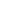 di impegnarsi a disporre, secondo la più ampia forma giuridica (es: proprietà, affitto, comodato, ecc.), per le prestazioni ricomprese nella presente indagine qualora l’amministrazione abbia interesse ad istruire una procedura di affidamento, di uno o più magazzini ricambi per veicoli ubicati nel territorio cittadino o nei comuni di Venaria Reale, Borgaro Torinese, Settimo Torinese, Mappano, San Mauro Torinese, Baldissero, Pino Torinese, Pecetto, Moncalieri, Nichelino, Beinasco, Orbassano, Rivoli, Grugliasco, Collegno, entro il termine di 30 (trenta) giorni naturali consecutivi dall’affidamento eventuale dell’appalto.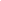 IL PRESENTE DOCUMENTO DEVE ESSERE TRASMESSO FIRMATO DIGITALMENTE